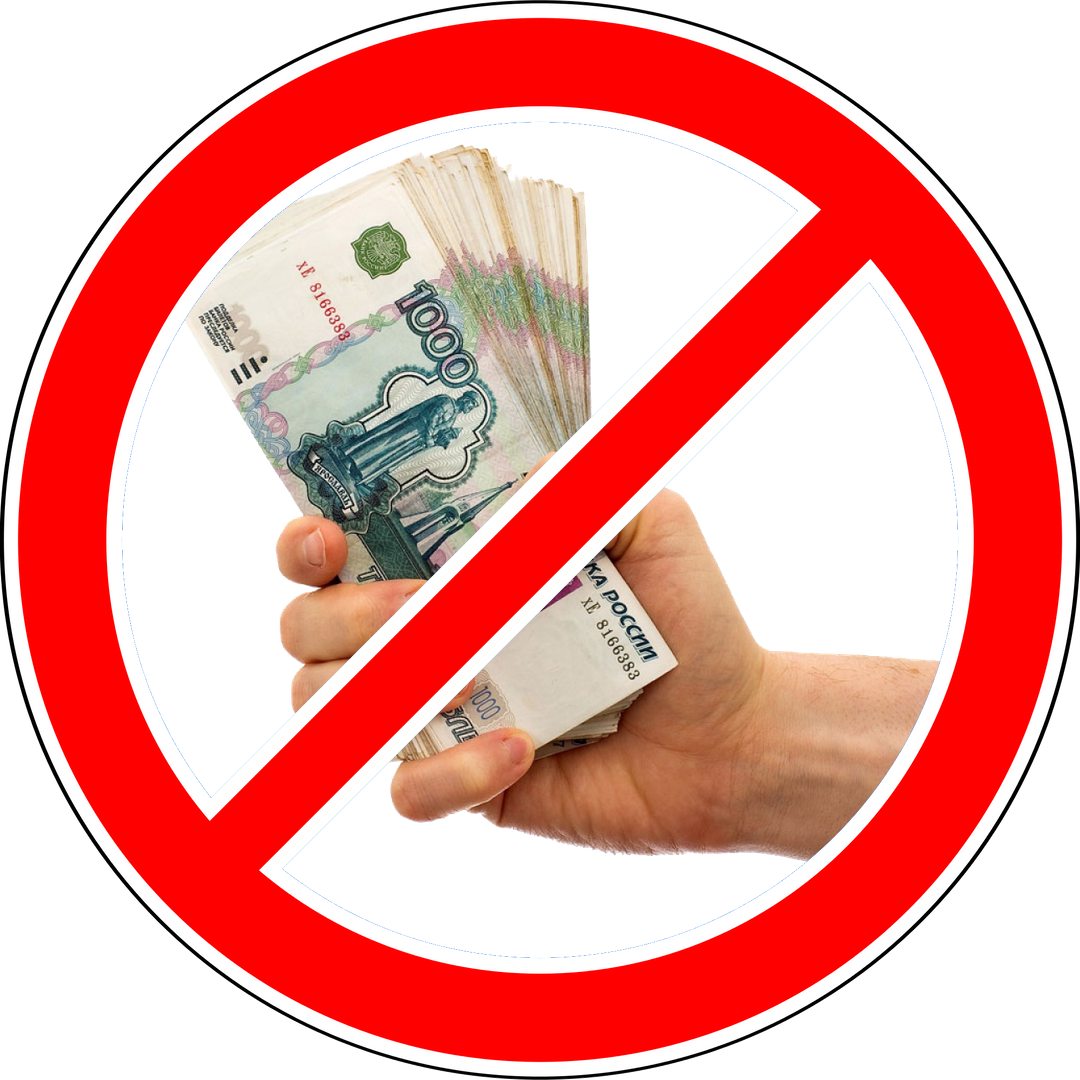 Телефон «горячей линии» по вопросам незаконного сбора денежных средств в МАДОУ «Детский сад №4 с.Троицкое»8 (42156) 4-16-43